Администрация Дзержинского районаКрасноярского краяПОСТАНОВЛЕНИЕс. Дзержинское19.04.2022										№ 229-пО внесении изменений в Постановление администрации Дзержинского района от 28.05.2015 № 356-п «Об утверждении Положения об оплате труда работников муниципального бюджетного образовательного учреждения дополнительного образования детей «Дзержинская детская школа искусств»В соответствии со статьей 144 Трудового кодекса Российской Федерации, статьей 86 Бюджетного кодекса Российской Федерации, статьей 53 Федерального закона от 06.10.2003 № 131-ФЗ «Об общих принципах организации местного самоуправления в Российской Федерации», Решением Дзержинского районного Совета депутатов от 18.04.2022 № 16-108 Р 
«О внесении изменений в решение «О районном бюджете на 2022 год и плановый период 2023-2024 годов»,  руководствуясь статьями. 33, 35 Устава Дзержинского района ПОСТАНОВЛЯЮ:1. Внести в постановление администрации Дзержинского района от 28.05.2015 года № 356-п «Об утверждении Положения об оплате труда работников муниципального бюджетного образовательного учреждения дополнительного образования детей «Дзержинская детская школа искусств» следующие изменения:- приложение № 1 к Положению об оплате труда работников изложить в новой редакции согласно приложению № 1 к настоящему постановлению.2. Контроль за исполнением данного постановления возложить на заместителя главы района по общественно-политическим вопросам Гончарика Ю.С.3. Настоящее постановление вступает в силу в день, следующий за днем его официального опубликования, и распространяется на правоотношения, возникшие с 1 июля 2022 года.Глава Дзержинского района						В.Н. ДергуновПриложение 1к постановлению администрации районаот 19.04.2022 № 229-пМинимальные размеры окладов (должностных окладов), ставок заработной платы работников МБОУДОД «Дзержинская детская школа искусств» по профессиональным квалификационным группам и по отдельным должностям, не включенным в профессиональные квалификационные группы1. Минимальные размеры окладов (должностных окладов), ставок заработной платы по должностям работников образования устанавливаются на основе отнесения занимаемых ими должностей к квалификационным уровням ПКГ, утвержденным Приказом Министерства здравоохранения и социального развития Российской Федерации от 05.05.2008 N 216н "Об утверждении профессиональных квалификационных групп должностей работников образования":должности, отнесенные к ПКГ "Должности педагогических работников"2. Минимальные размеры окладов (должностных окладов), ставок заработной платы работников, осуществляющих профессиональную деятельность по профессиям рабочих, устанавливаются в соответствии с ПКГ, утвержденными Приказом Министерства здравоохранения и социального развития Российской Федерации от 29.05.2008 N 248н "Об утверждении профессиональных квалификационных групп общеотраслевых профессий рабочих".Профессиональная квалификационная группа"Общеотраслевые профессии рабочих первого уровня"         Квалификационные уровни            Минимальный размер оклада   
 (должностного оклада), ставки 
    заработной платы, руб.     1 квалификационный уровень                                     5 6402 квалификационный уровень                                     6 7333 квалификационный уровень                                     8 0474 квалификационный уровень                                     8 384         Квалификационные уровни            Минимальный размер оклада   
 (должностного оклада), ставки 
    заработной платы, руб.     1-й квалификационный уровень             3 2752-й квалификационный уровень             3 433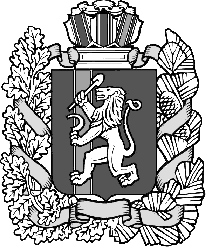 